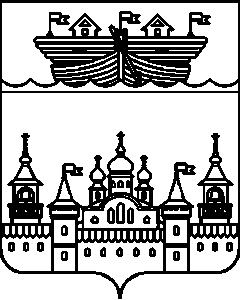 АДМИНИСТРАЦИЯ  КАПУСТИХИНСКОГО СЕЛЬСОВЕТАВОСКРЕСЕНСКОГО МУНИЦИПАЛЬНОГО  РАЙОНА НИЖЕГОРОДСКОЙ ОБЛАСТИПОСТАНОВЛЕНИЕ19 мая 2016 года									№ 45Об обеспечении проведения мобилизации людских и транспортных ресурсов на территории Капустихинского сельсовета Воскресенского муниципального района Нижегородской областиВо исполнение Федеральных Законов Российской Федерации «Об обороне», «О воинской обязанности и военной службе», «О мобилизационной подготовке и мобилизации в Российской Федерации», Указов Президента Российской Федерации от 02 октября 1998 года «О военно-транспортной обязанности», от 7 декабря 2012 года № 1609 «Об утверждении Положения о военных комиссариатах», постановлений Правительства Российской Федерации от 27 ноября 2006 года № 719 «Об утверждении положения о воинском учете» и от 30 декабря 2006 года № 852 «Об утверждении положения о призыве граждан Российской Федерации на военную службу по мобилизации» для обеспечения проведения мобилизации людских и транспортных ресурсов на территории Капустихинского сельсовета Воскресенского муниципального района Нижегородской области в любых условиях обстановки администрация Капустихинского сельсовета Воскресенского муниципального района Нижегородской области  постановляет:1.Для осуществления призыва граждан на военную службу по мобилизации на территории Капустихинского сельсовета Воскресенского муниципального района Нижегородской области по сигналам отдела ВКНО по Воскресенскому району создать штаб оповещения и пункт сбора муниципального образования в составе:1.1.Начальник штаба оповещения Афоньшина Любовь Ивановна - глава администрации Капустихинского  сельсовета.1.2.Члены штаба оповещения:-помощник начальника штаба – Волкова Алла Владимировна специалист ВУС администрации Капустихинского сельсовета,-1-ый технический работник – Большакова Галина Васильевна, специалист 1 категории администрации Капустихинского сельсовета,-2-ой технический работник – Гречух Наталья Владимировна, специалист 1 категории администрации Капустихинского сельсовета.2.Штаб оповещения и пункт сбора муниципального образования разместить - в здании администрации Капустихинского сельсовета по адресу: р.п.Воскресенское, улица Пушкина, дом 65 (1 этаж). Телефоны: 9-11-93; 9-11-72 3.Начальник  штаба оповещения возложить ответственность за своевременное оповещение, сбор и отправку граждан пребывающих в запасе и техники организаций по сигналу отдела ВКНО по Воскресенскому району в сроки пункты сбора, указанные в повестках и частных нарядах. Для оповещения граждан, пребывающих в запасе и руководителей организаций, имеющих задание на поставку техники, привлечь необходимое количество граждан, пребывающих в запасе и не призываемых по мобилизации согласно расчет (приложение №1).Предназначенным посыльным, получив распоряжение от начальника ШОПСМО прибыть на пункт сбора в течение 4+ 1час. 4.Начальнику ШОПСМО4.1.Совместно и под руководством отдела ВКНО по Воскресенскому району разработать и обеспечить документами, необходимые для работы пункта сбора. Ознакомить с их содержанием весь личный состав ШОПСМ в части их касающийся. Организовать проведение занятий личного составе 4.2.Оповещение личного состава ШППСМО производить строго в срок, установленный отделом ВКНО по Воскресенскому району, т.е. в течение одного часа с момента получения сигнала.4.3.Определить место сбора и отправки ГПЗ и предназначенной техники: р.п.Воскресенское, улица Пушкина, дом 65 /здание администрации с южной стороны/.4.4.Разработать план оповещения, сбора и отправки ШОПСМО, ГПЗ в выходные и праздничные дни, иметь данные по местам массового отдыха, количество отдыхающих ГПЗ, согласно списку, организации связи, обеспечению перевозки ГПЗ и по выделению лиц, ответственных за оповещение и сбор ГПЗ в местах массового отдыха для работы. 5.Расклейку приказа отдела ВКНО по Воскресенскому району «Об объявлении мобилизации» производить согласно расчета (приложение №2).Их расклейку организовать после прибытия уполномоченного в администрацию. 6.Специалисту администрации Большаковой Г.В. настоящее постановление объявить всем исполнителям и хранить в документах ШОПСМО.7.Постановление № 37 от 06.11.2015г. «Об обеспечении проведения мобилизации людских и транспортных ресурсов на территории Капустихинского сельсовета Воскресенского муниципального района Нижегородской области» отменить.8.Контроль за выполнением настоящего постановления оставляю за собой.9.Опубликовать  настоящее постановление на официальном сайте администрации района.10.Настоящее постановление вступает в силу со дня его обнародования.Глава администрации 									Л.И.АфоньшинаПриложение №1к постановлению администрацииКапустихинского сельсоветаВоскресенского муниципального районаот 19.05.2016 года №45Расчет посыльных, предназначенных для оповещения граждан и поставщиков техникиПриложение №2 к постановлению администрацииКапустихинского сельсоветаВоскресенского муниципального районаот 19.05.2016 года №45Расчет расклейки приказов согласно маршрутов по деревням администрацииКапустихинского сельсовета (на случай мобилизации)№ маршрутаНаселенные пунктыФ.И.О. посыльногоАдрес места жительстваПорядок вызова1д.ЧухломкаКрюков ДмитрийНиколаевичд.Капустихаул. Механизаторовдом №6890406032442 д.КапустихаМаралов АндрейЛеонидовичд.Капустихаул. Клубнаядом 1-*А895246271073д. Усихад.Богдановод.БудилихаЧибирев Владимир Александровичд.Будилихаул. Луговаядом 3890873248494д.Русенихад.Лучиновкад.ЩербачихаЖариков Сергей Анатольевичд.Русенихаул. Весенняядом 46-А895037885095д.Лучиновкад.Площанихад.Бахарихад.ЧернышихаКичигин Алексей НиколаевичСмольянин Сергей Анатольевичд.Чернышихаул. Новая, дом 5д.Площанихаул.1Маядом 88902685468089086548329Наименование деревни, улиц№домаколичествоприказовФ.И.О.расклейщикаприказовдеревня Чухломка, улица Зеленая(здание магазина райпо)30-А1Дружинин С.А.д.Капустихаулица Клубная, здание сельского клубаулица Молодежная, здание детского сада1-А12Забегин И.С.д. Усиха ул. Заречная (частный дом)11Васенев А.В.д.Богданово, ул. Дружбы (частный дом)141Васенев А.В.д.Будилиха, улица Мира, (здание магазина райпо)371Мольков А.К.д.Русенихаул. Весенняя (здание магазина райпо)55-А2Качалов С.А.ул. Молодежная (здание сельского клуба)12Качалов С.А.д.Щербачиха, улица садовая(здание магазина райпо)17-А1Щелоков Ю.С.д.Лучиновка улица Нагорная (частный дом)61Тучкус С.В.д.Площанихаулица 1 Мая (магазин ИП Макарова А.М.)10-А1Тучкус С.В.д.Бахарихаул. Набережная (частный дом)301Тучкус С.В..д.Чернышихаул. Набережная (частный дом)улица Полевая (частный дом)улица Березовая (частный дом)503Крупкин А.Н.д.Чернышихаул. Набережная (частный дом)улица Полевая (частный дом)улица Березовая (частный дом)83Крупкин А.Н.д.Чернышихаул. Набережная (частный дом)улица Полевая (частный дом)улица Березовая (частный дом)13Крупкин А.Н.